1. DATOS DEL PROYECTO2. SERVICIOS DE LA EDIFICACIÓN Suministro de Gas Licuado de PetróleoEl suministro de gas licuado de petróleo para los equipos que se empleen en el proyecto cumplirán lo establecido en la norma NTE-INEN 2260 vigente y se realizará mediante:Ventilación de Equipos a GasPara todos los ambientes, donde existan equipos a gas se realizarán aberturas de ventilación de acuerdo a la norma INEN 2260 vigente las siguientes características:Artefactos de calentamiento de aguaLa edificación contará con los siguientes artefactos de calentamiento de agua para lo cual se observará las precauciones de seguridad y normas que según el caso aplique:Generadores estacionarios La instalación de estos equipos se realizarán en sectores de incendio independientes, se cumplirá lo establecido en el código eléctrico nacional, contarán con ventilación para enfriamiento y evacuación de gases de combustión y este sector será equipado con los siguientes elementos:3. MEDIOS DE EGRESO Los medios de egreso para la evacuación de personas en la edificación o estructura tendrán las  siguientes dimensiones:Iluminación de emergenciaSe instalarán equipos de iluminación de emergencia que provean las condiciones de necesarias para una evacuación rápida y segura al exterior de la edificación o traslado de los ocupantes a áreas de refugio de acuerdo a las siguientes especificaciones.Letreros de salidaLa edificación contará con letreros o carteles iluminados externamente o internamente, estos carteles deberán ser de tipo fotoluminiscentes conectados a la corriente eléctrica. Según lo establecido en 7.10.6 y 7.10.7 de NFPA 101Se debe ubicar según lo establecido en el literal 7.10.1.6* de NFPA 101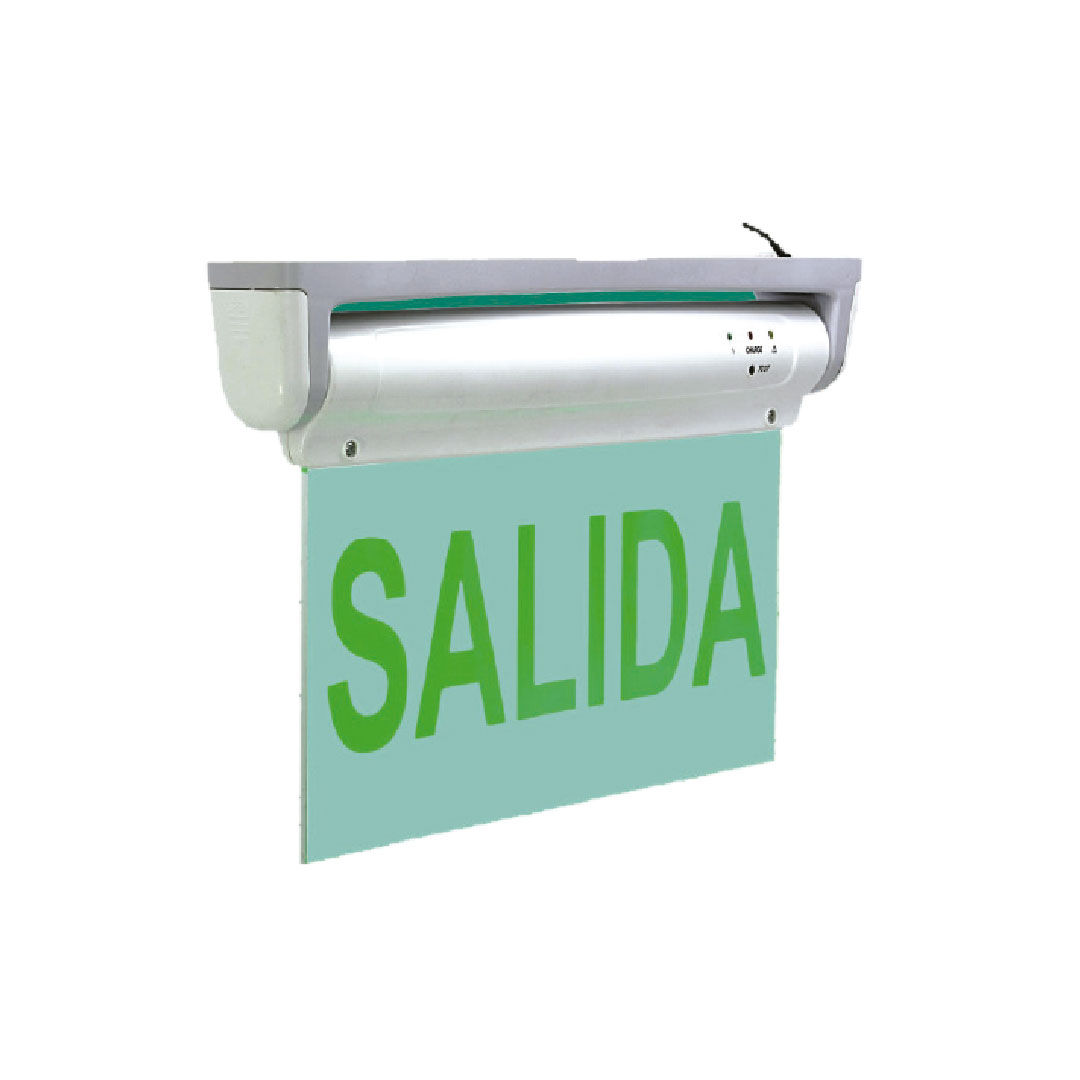 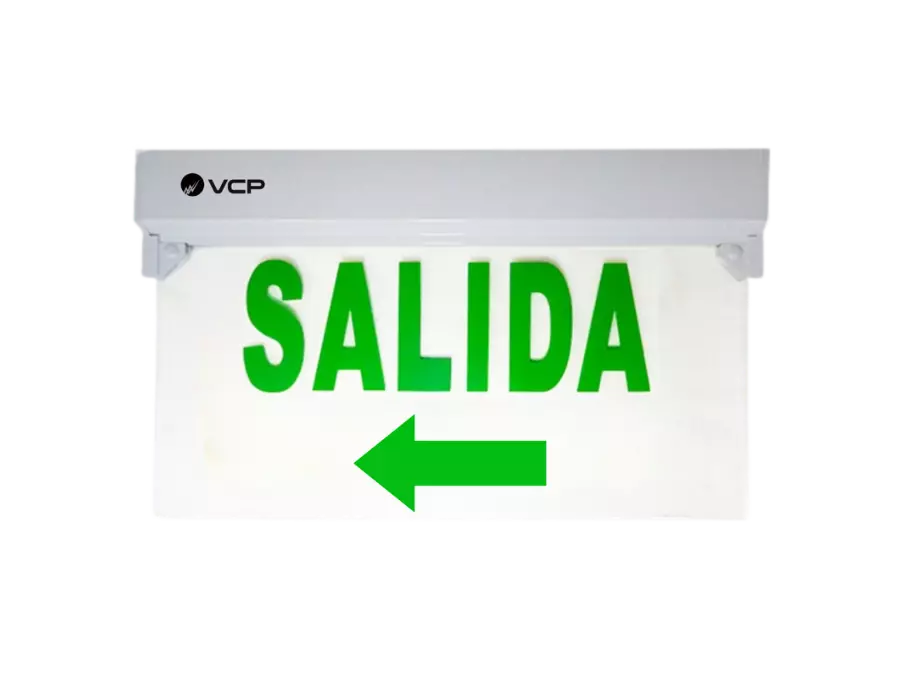 4. SISTEMA DE DETECCIÓN Y ALARMADetectores automáticos de incendioEstaciones manualesAparatos de notificación (luces estroboscópicas, sirenas)Panel de control - FACU5. SISTEMA DE EXTINCIÓN Sistema de tubería verticalLa edificación contará con un sistema de extinción a base de agua, independiente al sistema de consumo hidrosanitario. Para lo cual se establecen las siguientes premisas de cálculo:Tabla de cálculos hidráulicos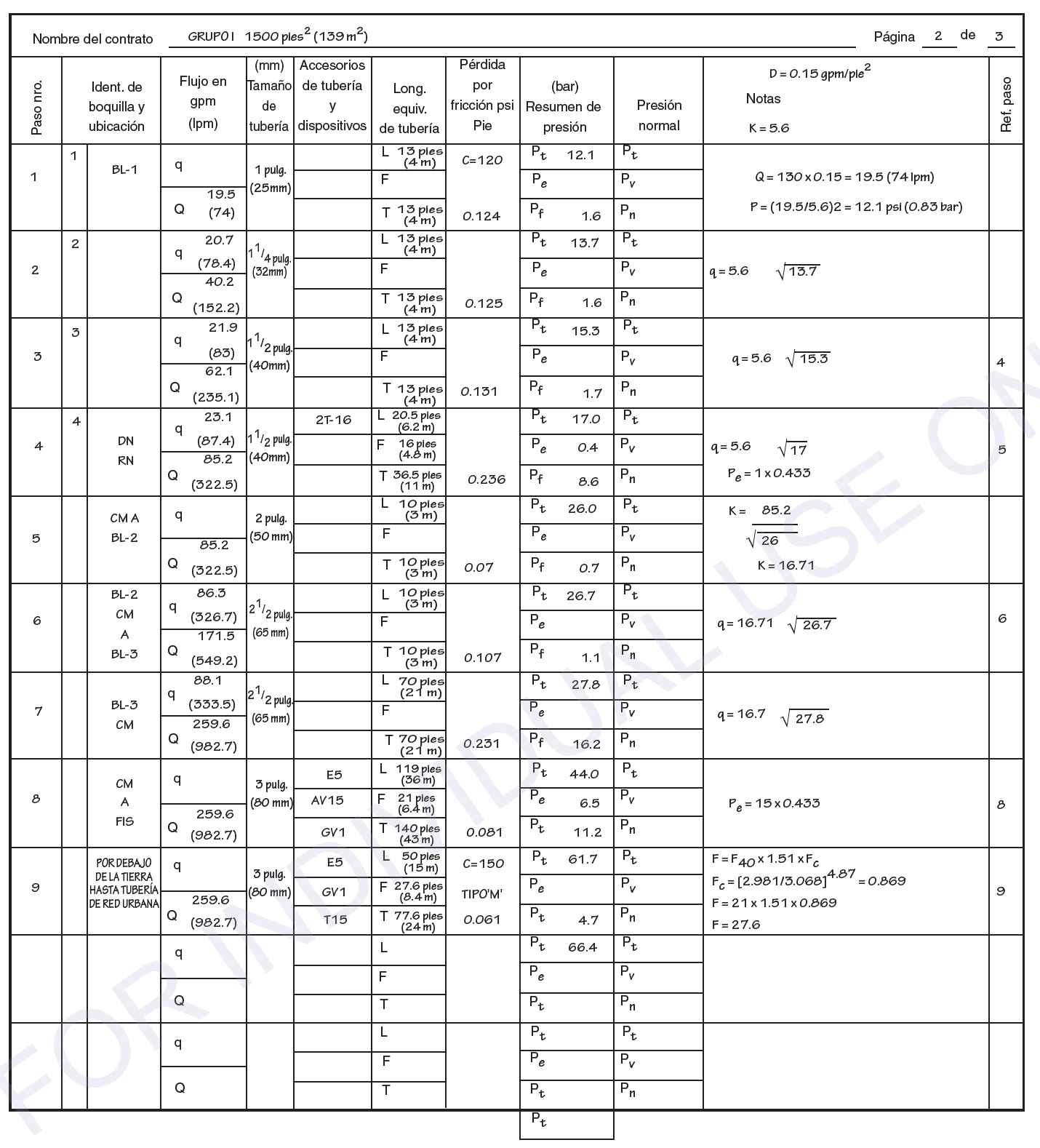 Conexiones de manguera o estación de manguera Las conexiones de manguera o estaciones de manguera se instalarán en sitios visibles y accesibles sin obstaculizar las vías de evacuación y con sus respectivas instrucciones de uso, de acuerdo a las siguientes especificaciones y en concordancia con NFPA 14:Conexiones de bomberos (boca de impulsión o siamesa)La edificación contara con boca de impulsión para la conexión del cuerpo de bomberos de acuerdo a las siguientes especificaciones:Cálculo del volumen de la cisternaExtintores portátiles:Se instalara extintores portátiles de incendio en toda la edificación de acuerdo al tipo de riesgo conforme lo establecido en planos, sin considerarse los extintores que son parte constitutiva de los gabinetes contra incendio. Agentes limpios:En casos especiales cuando se diseñe sistemas con agente limpios cumplirán con lo especificado en la siguiente tabla:Bombas contra incendio:6. SISTEMA DE VENTILACIÓN DE PARQUEADEROSEn base a NFPA 88A se debe tomar las consideraciones de construcción, protección y control de riesgos para toda estructura de estacionamiento abierta o cerrada y para sistemas de aparcamiento de vehículos.Referente a la ventilación según lo indicado en el literal 6.3.1* Todas las estructuras de estacionamiento cerradas deben estar ventiladas por un sistema mecánico capaz de proporcionar un mínimo de 300 l / min por m2 de área de piso. Se instalarán de acuerdo a NFPA 90ASe deberá presentar un plano de detalle de la ventilación según lo indicado en los párrafos anteriores, indicando la ubicación del motor y el trazado de los ductos de ventilación, especificando la sección y el material.7. CUADRO RESUMEN ELEMENTOS CONTRA INCENDIOS Identificación del ProyectoIdentificación del ProyectoIdentificación del ProyectoIdentificación del ProyectoIdentificación del ProyectoIdentificación del ProyectoIdentificación del ProyectoIdentificación del ProyectoIdentificación del ProyectoIdentificación del ProyectoIdentificación del ProyectoIdentificación del ProyectoTipo de Aprobación:Tipo de Aprobación:Tipo de Aprobación:Tipo de Aprobación:NuevoAmpliatorioModificatorioModificatorioNombre del Proyecto:Nombre del Proyecto:Nombre del Proyecto:Nombre del Proyecto:Identificación del PredioIdentificación del PredioIdentificación del PredioIdentificación del PredioIdentificación del PredioIdentificación del PredioIdentificación del PredioIdentificación del PredioIdentificación del PredioIdentificación del PredioIdentificación del PredioIdentificación del PredioDirección:Dirección:Parroquia:Parroquia:Área del Terreno:Área del Terreno:Coordenadas:Coordenadas:Clave Catastral:Clave Catastral: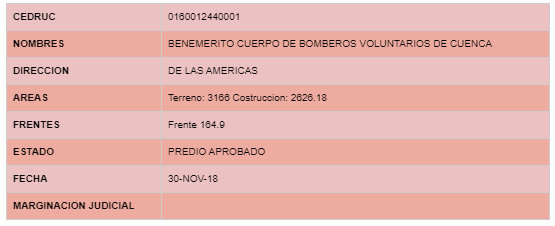 Figura 1. Información del ContribuyenteFigura 1. Información del ContribuyenteFigura 1. Información del ContribuyenteFigura 1. Información del ContribuyenteFigura 1. Información del ContribuyenteFigura 1. Información del ContribuyenteFigura 1. Información del ContribuyenteFigura 1. Información del ContribuyenteFigura 1. Información del ContribuyenteFigura 1. Información del ContribuyenteFigura 1. Información del ContribuyenteFigura 1. Información del ContribuyenteDatos Técnicos del ProyectoDatos Técnicos del ProyectoDatos Técnicos del ProyectoDatos Técnicos del ProyectoDatos Técnicos del ProyectoDatos Técnicos del ProyectoDatos Técnicos del ProyectoDatos Técnicos del ProyectoDatos Técnicos del ProyectoDatos Técnicos del ProyectoDatos Técnicos del ProyectoDatos Técnicos del ProyectoOcupación:Ocupación:Ocupación:Área Total (Área Bruta): Área Total (Área Bruta): Área Total (Área Bruta): Área Total (Área Bruta): m2Número de Plantas : Número de Plantas : Número de Plantas : Número de Subsuelos:Número de Subsuelos:Número de Subsuelos:Número de Subsuelos: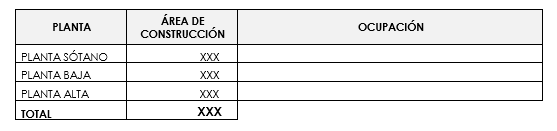 Tabla 1. Distribución arquitectónicaTabla 1. Distribución arquitectónicaTabla 1. Distribución arquitectónicaTabla 1. Distribución arquitectónicaTabla 1. Distribución arquitectónicaTabla 1. Distribución arquitectónicaTabla 1. Distribución arquitectónicaTabla 1. Distribución arquitectónicaTabla 1. Distribución arquitectónicaTabla 1. Distribución arquitectónicaTabla 1. Distribución arquitectónicaTabla 1. Distribución arquitectónicaContacto del PropietarioContacto del PropietarioContacto del PropietarioContacto del PropietarioContacto del PropietarioContacto del PropietarioContacto del PropietarioContacto del PropietarioContacto del PropietarioContacto del PropietarioContacto del PropietarioContacto del PropietarioNombre:Nombre:Nombre:Nombre:Nombre:Nombre:Telf. Convencional:Telf. Convencional:E-mail:Telf. Móvil:Telf. Móvil:Figura 2. Ubicación del ProyectoFigura 2. Ubicación del ProyectoFigura 2. Ubicación del ProyectoFigura 2. Ubicación del ProyectoFigura 2. Ubicación del ProyectoFigura 2. Ubicación del ProyectoFigura 2. Ubicación del ProyectoFigura 2. Ubicación del ProyectoFigura 2. Ubicación del ProyectoFigura 2. Ubicación del ProyectoFigura 2. Ubicación del ProyectoFigura 2. Ubicación del ProyectoSuministro de Gas Combustible  Suministro de Gas Combustible  Instalación:Norma a cumplir:NTE-INEN 2260 vigente.Nota:En caso de no disponer indicar en esta sección o en caso de disponer de cocinas eléctricas Especificaciones para Ventilaciones  Especificaciones para Ventilaciones  Especificaciones para Ventilaciones  Especificaciones para Ventilaciones  Tipo de ventilaciónDirecta:Tipo de ventilaciónIndirecta:Área Efectiva de VentilaciónSuperior:cm2Área Efectiva de VentilaciónInferior:cm2Ubicación de las AberturasSuperior a:cm bajo techoUbicación de las AberturasInferior a:cm sobre sueloArtefactos de calentamiento de aguaArtefactos de calentamiento de aguaArtefactos de calentamiento de aguaArtefactos de calentamiento de aguaTipoEquipoCant.UbicaciónIndividualCalentador a gasIndividualCalentador eléctricoIndividualDucha eléctricaIndividualPanel SolarCentralizadoCalentadores a gasCentralizadoCaldero a gasCentralizadoCaldero a dieselCentralizadoPaneles SolaresOTROSDescribir equipoProtección en generadores estacionarios Protección en generadores estacionarios UbicaciónDucto de evacuaciónElementos EspecíficosExtintor portátilElementos EspecíficosLámpara de emergenciaSeñalizaciónRIESGO ELÉCTRICOSeñalizaciónSOLO PERSONAL AUTORIZADOSeñalizaciónNO FUMAREspecificaciones de los Medios de EgresoEspecificaciones de los Medios de EgresoEspecificaciones de los Medios de EgresoEspecificaciones de los Medios de EgresoEspecificaciones de los Medios de EgresoEspecificaciones de los Medios de EgresoMedios de egreso VerticalesMedios de egreso VerticalesMedios de egreso VerticalesMedios de egreso VerticalesMedios de egreso VerticalesMedios de egreso VerticalesTipo de gradaCerradaCerradaAbiertaBatiente de puertas en sentido de evacuaciónSi	Si	No	Ancho de gradasLongitudLongitudLongitudDucto de gradas herméticoSiSiNoÁrea de refugioAplicaAplicaNo AplicaMedios de egreso HorizontalesMedios de egreso HorizontalesMedios de egreso HorizontalesMedios de egreso HorizontalesMedios de egreso HorizontalesMedios de egreso HorizontalesAncho de vías de evacuaciónLongitudLongitudLongitudAncho de puertas en vías de evacuaciónLongitudLongitudLongitudBatiente de puertas en sentido de evacuaciónSiNoDistancias de Recorrido HaciaSalida Exterior:Salida Exterior:Salida Exterior:mDistancias de Recorrido HaciaDucto Cerrado de Escaleras:Ducto Cerrado de Escaleras:Ducto Cerrado de Escaleras:mSistema de presurizaciónSiNo Iluminación de emergencia Iluminación de emergencia Iluminación de emergencia Iluminación de emergencia Iluminación de emergencia Iluminación de emergenciaTipo de Equipo:Cantidad totalCantidad totalTiempo de Autonomía:Mínimo 60 minutos Mínimo 60 minutos Mínimo 60 minutos Mínimo 60 minutos Mínimo 60 minutos Ubicación de la iluminación de emergencia :Sectores de la edificaciónSectores de la edificaciónSiSiNoUbicación de la iluminación de emergencia :Medios de egreso horizontalesMedios de egreso horizontalesUbicación de la iluminación de emergencia :Medios de egreso verticalesMedios de egreso verticalesUbicación de la iluminación de emergencia :Zonas comunesZonas comunesUbicación de la iluminación de emergencia :Vías que conduzcan a la salidaVías que conduzcan a la salidaUbicación de la iluminación de emergencia :Cuartos de máquinas y equipos eléctricosCuartos de máquinas y equipos eléctricosTipoAltura máxima (m)Long. de separación (m)Especificación del detectorAparatoDescripciónAparatoDescripciónAparatoDescripciónComponentesDiámetro (Pulg)MaterialEspecificaciónMatriz PrincipalTuberías secundarias y ramalesTuberías secundarias y ramalesVariables para el Cálculo Hidráulico Variables para el Cálculo Hidráulico Variables para el Cálculo Hidráulico Variables para el Cálculo Hidráulico Sistema de GabinetesCaudal de diseño:GPMSistema de GabinetesPresión de diseño:PSISistema de RociadoresÁrea de diseño:ft2 Sistema de RociadoresClasificación de la ocupación Riesgo:Sistema de RociadoresDensidad de descarga:GPM/ft2Sistema de RociadoresCobertura por rociador:ft2Sistema de RociadoresCant. Rociadores calculados:Sistema de RociadoresFactor de descarga (K):GPM/PSI1/2Sistema de RociadoresCaudal de diseño:GPMSistema de RociadoresPresión de diseño:PSIEspecificaciones de conexiones de mangueras o estación de mangueraEspecificaciones de conexiones de mangueras o estación de mangueraEspecificaciones de conexiones de mangueras o estación de mangueraNúmero total a instalar:UnidadesAltura de Instalación: metros del piso a la base del gabineteClaseEquipamiento según clase:Especificaciones de la conexión de bomberosEspecificaciones de la conexión de bomberosEspecificaciones de la conexión de bomberosEspecificaciones de la conexión de bomberosNúmero total a instalar:Número total a instalar:UnidadesUbicaciónFachada:UbicaciónAltura:cm del piso terminadoGenerales y Accesorios:Diámetro:2 ½ Pulgadas doble salida2 ½ Pulgadas doble salidaGenerales y Accesorios:Tipo de Rosca:NH NH Generales y Accesorios:Tapas protección, válvula checkTapas protección, válvula checkTapas protección, válvula checkÍtemValorUnidades Caudal de diseñoGPMTiempo de funcionamientoMinVolumenm3Observaciones:Especificaciones de los extintores portátilesEspecificaciones de los extintores portátilesEspecificaciones de los extintores portátilesEspecificaciones de los extintores portátilesUbicaciónTipoAgente ExtintorPotencial de extinciónUnidades habitacionalesABCQuímico secoDescripción de la ocupación donde se usarán agentes limpios:Tipo de agente limpio:Tipo de instalación y activación:FijaTipo de instalación y activación:PortátilVolumen de agente limpio a usarse:Especificaciones para el sistema de presión de la red contra incendiosEspecificaciones para el sistema de presión de la red contra incendiosEspecificaciones para el sistema de presión de la red contra incendiosEspecificaciones para el sistema de presión de la red contra incendiosBomba Principal:Caudal de diseño:GPMBomba Principal:Presión de diseño:PSIBomba Principal:Tipo de Bomba:Bomba Principal:Tipo de Succión:Bomba Principal:Tipo de energía del Impulsor: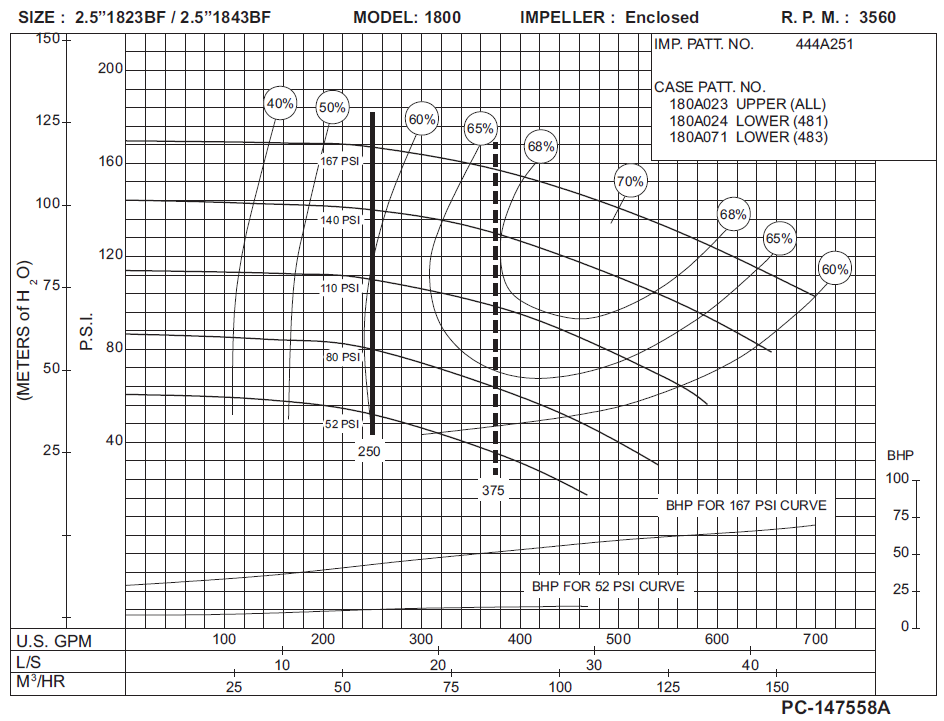 Curva de la BombaCurva de la BombaCurva de la BombaCurva de la BombaBomba Sostenedora de presiónCapacidad Nominal(Caudal):GPMBomba Sostenedora de presiónPresión:PSIBomba Sostenedora de presiónPotencia:HPElemento cantidadExtintores de químico secoExtintores de bióxido de carbonoExtintores de químico liquidoDetectores de humoDetectores térmicosPulsantes de alarmaLuces estroboscópicasEstaciones de mangueraConexiones de mangueraConexión de bomberos (siamesa)RociadoresLuces de emergenciaLetreros de salidaProfesional Responsable:Profesional Responsable:C.C./Pasaporte:Registro Senescyt:Teléfono:E-mail:Aprobación Área TécnicaBCBVC